ГЛАВНОЕ УПРАВЛЕНИЕ МЧС РОССИИПО СВЕРДЛОВСКОЙ ОБЛАСТИ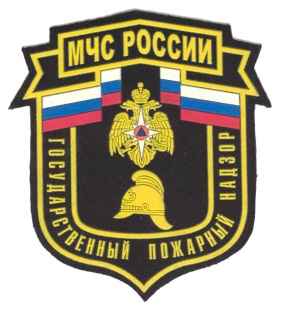 УПРАВЛЕНИЕНАДЗОРНОЙ ДЕЯТЕЛЬНОСТИИ ПРОФИЛАКТИЧЕСКОЙ РАБОТЫАНАЛИЗОБСТАНОВКИС ПОЖАРАМИИ ИХПОСЛЕДСТВИЯМИНА ТЕРРИТОРИИСВЕРДЛОВСКОЙ ОБЛАСТИза 6 месяцев 2021 г.Екатеринбург 20211. Основные показатели обстановки с пожарами и их последствиями в Свердловской областиЗа 6 месяцев 2021 года произошло 8215 пожаров, на которых погиб 171 человек, в том числе 9 несовершеннолетних,  получили травмы 180 человек. Зарегистрированный материальный ущерб составляет 122,8 млн. рублей.На пожарах эвакуировано 6599 человек, спасено 1102 человека и материальных ценностей на сумму 17,3 млн. рублей.В среднем ежедневно происходило 45 пожаров, на которых погиб 1 человек,  получил травму 1 человек, огнем уничтожалось Количество пожаров на 100 тыс. человек населения – 190,57 пожаров, количество погибших на 100 тыс. человек населения – 3,97 человек, количество травмированных на 100 тыс. населения – 4,18 человека.Сведения об обстановке с пожарами и их последствиями на поднадзорных объектах отображены в таблице 1.Таблица 1На неподнадзорных объектах произошло 6937 пожаров, на которых погибло 168 человек.Наибольшее количество пожаров происходило в воскресенье – 1300 (18% от общего количества).Наименьшее количество пожаров происходило в четверг – 792 (11% от общего количества).Наибольшее количество погибших зарегистрировано в среду – 28 (16% от общего количества).Наименьшее количество погибших зарегистрировано в четверг – 21 (12% от общего количества).Наибольшее количество людей погибло в ночное время (00.00-08.00) – 82 человека (48% от общего количества). В 3 случаях  момент гибели людей не установлен.Наибольшее количество человек погибло вследствие отравления токсичными продуктами горения при пожаре – 98 человек (57% от общего количества). Распределение погибших по социальному положениюНаибольшее количество погибших составили пенсионеры – 60 человек (35% от общего количества). Таблица 2Распределение погибших несовершеннолетних по возрасту2. Обстановка с пожарами и их последствиямипо группам объектов и причинам их возникновения2.1. Группы объектов2.2. Группы причин3. Обстановка с пожарами и их последствиямив городской местностиВ городской местности зарегистрировано 5194 пожара (72%), на которых погибло 114 человека (67%), в том числе 4 несовершеннолетних (44%), получили травмы 138 человек (77%).Основными причинами пожаров в городской местности являются1. Неосторожное обращение с огнем – 3683 пожара (71% от общего количества пожаров в городской местности), в том числе: - неосторожное обращение с огнем при курении – 1442 (28%); - детская шалость – 14 (0%);2. Нарушение правил устройства и эксплуатации электрооборудования – 536 (10%).3. Нарушение правил устройства и эксплуатации печного оборудования – 259 (5%).4. Поджог – 244 (5%).5. Нарушение привил устройства и эксплуатации транспортных средств – 179 (3%).6. Иные причины – 293 (6%).Обстановка с пожарами по группам объектов в городской местности4. Обстановка с пожарами и их последствиями в сельской местностиВ сельской местности зарегистрировано 1983 пожара (28%), на которых погибло 57 человек (33%), в том числе 5 несовершеннолетних (56%), получили травмы 42 человека (23%).Основными причинами пожаров являются1. Неосторожное обращение с огнем – 1228 пожаров (62% от общего количества пожаров в сельской местности), в том числе: - неосторожное обращение с огнем при курении – 670 (34%); - детская шалость – 2 (0%);2. Нарушение правил устройства и эксплуатации электрооборудования – 317 (16%).3. Нарушение правил устройства и эксплуатации печного оборудования – 180 (9%).4. Поджог – 38 (2%).5. Нарушение привил устройства и эксплуатации транспортных средств – 47 (2%).6. Иные причины – 173 (9%).Обстановка с пожарами по группам объектов в сельской местности5. Обстановка с пожарами и их последствиями в зданиях и сооружениях5.1. Общие сведенияРаспределение пожаров по основным причинам в зданиях и сооружениях1. Неосторожное обращение с огнем – 809 пожаров (33% от общего количества пожаров в зданиях и сооружениях), в том числе: - неосторожное обращение с огнем при курении – 374 (15%); - детская шалость – 13 (1%);2. Нарушение правил устройства и эксплуатации электрооборудования – 843 (35%).3. Нарушение правил устройства и эксплуатации печного оборудования – 437 (18%).4. Поджог – 189 (8%).5. Иные причины – 145 (6%).5.2. Пожары в зданиях жилого назначенияНаибольшее количество пожаров данной категории произошло в одноквартирных жилых домах 506 пожаров (30% от общего количества пожаров данной категории), на которых погибло 70 человек (45%), в том числе 6 несовершеннолетних (67%), получили травмы 45 человек (32%).В многоквартирных жилых домах  произошёл 421 пожар (25%), на которых погибло 68 человек (43%), в том числе 3 несовершеннолетних (33%), получил травму 71 человек (50%).На иных объектах жилого назначения, в том числе дачные (садовые) дома, бани, надворные постройки и т.п. произошло 787 пожаров (46%), на которых погибло 19 человек (12%), гибели детей не допущено, получили травмы 25 человек (18%).Распределение пожаров по основным причинам в зданиях жилого назначения1. Неосторожное обращение с огнем – 380 пожаров (22% от общего количества пожаров в зданиях жилого назначения), в том числе: - неосторожное обращение с огнем при курении – 203 (12%); - детская шалость – 9 (1%);2. Нарушение правил устройства и эксплуатации электрооборудования – 693 (40%).3. Нарушение правил устройства и эксплуатации печного оборудования – 413 (24%).4. Поджог – 140 (8%).5. Иные причины – 797 (46%).6. Обстановка с пожарами и их последствиями на открытых территорияхНа открытых территориях (мусор, трава и т.п.)  произошло 4427 пожаров (АППГ - 2851, увеличение на -36%), на которых погибших не допущено (стабильно), получил травму 1 человек (АППГ - 2, снижение на 100%), Распределение по объектам пожаров на открытых территориях1. Бытовые отходы (в том числе в контейнерах и баках) – 976 пожаров (22% от общего количества пожаров на открытых территориях);2. Горение сухой растительности (травы, стерня, пожнивные остатки) – 1687 пожаров (38%);3. На иных объектах – 1764 (40%).Распределение по основным причинам пожаровна открытых территориях1. Неосторожное обращение с огнем – 4080 пожаров (92% от общего количества пожаров в зданиях жилого назначения), в том числе: - неосторожное обращение с огнем при курении – 1726 (39%); - детская шалость – 3 (0%);2. Нарушение правил устройства и эксплуатации электрооборудования – 10 (0%).3. Нарушение правил устройства и эксплуатации печного оборудования – 1 (0%).4. Поджог – 19 (0%).5. Нарушение привил устройства и эксплуатации транспортных средств – 0 (0%).6. Иные причины – 317 (7%).7. Описание отрицательных показателей обстановки с пожарами и их последствиями в муниципальных образованиях Свердловской областиВ 51 муниципальном образовании Свердловской области отмечается рост количества пожаров.В 32 муниципальных образованиях Свердловской области зарегистрировано увеличение количества погибших на пожарах людей.В 4 муниципальных образованиях Свердловской области зарегистрировано увеличение количества погибших на пожарах детей.В 35 муниципальных образованиях Свердловской области зарегистрировано увеличение количества пожаров в зданиях, сооружениях.В 52 муниципальных образованиях Свердловской области зарегистрировано увеличение количества пожаров на открытых территориях.Виды объектовПожары, ед.Гибель, чел.Поднадзорные объекты2403из них объекты субъектов малого и среднего предпринимательства251% от общего количества на поднадзорных объектах10,433,3Социальное положение погибших людей20202021%% обшРаботник рабочих специальностей213566,720,5Инженерно–технический работник02ув1,2Руководитель организации (предприятия)00стаб0,0Учащийся профессиональной образовательной организации или образовательной организации высшего образования10сн0,0Индивидуальный предприниматель00стаб0,0Безработный3724-35,114,0Лицо, находящееся в местах лишения свободы00стаб0,0Домработница10сн0,0Работник пожарной охраны01ув0,6Служащие00стаб0,0Прочее трудоспособное население07ув4,1Ребенок дошкольного возраста55стаб2,9Ребенок младшего школьного возраста 13ув в 31,8Ребенок среднего и старшего школьного возраста11стаб0,6Пенсионер386057,935,1Инвалид77стаб4,1БОМЖ52сн в 2,51,2Иностранный гражданин00стаб0,0Лицо без гражданства00стаб0,0Cоциальное положение лица не установлено212414,314,0